                               ใบสมัครเข้าร่วมสัมมนา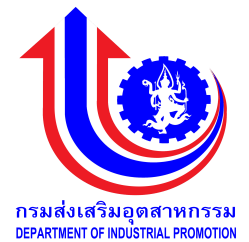  เรื่อง “ระบบลีนสำหรับวิสาหกิจขนาดกลางและขนาดย่อมเพื่อก้าวสู่อุตสาหกรรมดีเด่น (Lean System for SMEs to The Best Industry)”และคลินิกปรึกษาแนะนำโดย อาจารย์สิริพงศ์ จึงถาวรรณวันเสาร์ที่ 21 พฤศจิกายน 2558 เวลา 09.00 น. – 12.00 น.ในงาน METALEX 2015 ณ ห้องสัมมนา MR 219 BITEC ศูนย์นิทรรศการและประชุมไบเทค บางนา กรุงเทพฯ                                                                                                                                                ..............................................ผู้ให้ข้อมูล                 วันที่………………………………………………………………..……..                                  โทรศัพท์……………………………..…………………………………กำหนดการสัมมนาเรื่อง “ระบบลีนสำหรับวิสาหกิจขนาดกลางและขนาดย่อมเพื่อก้าวสู่อุตสาหกรรมดีเด่น (Lean System for SMEs to The Best Industry)”และคลินิกปรึกษาแนะนำวันเสาร์ที่ 21 พฤศจิกายน 2558 เวลา 09.00 น. – 12.00 น.ในงาน METALEX 2015 ณ ห้องสัมมนา MR 219 BITEC ศูนย์นิทรรศการและประชุมไบเทค บางนา 08.00 น.		ลงทะเบียนเข้าร่วมสัมมนา09.00 – 12.00 น.	บรรยายพิเศษ เรื่อง “ระบบลีนสำหรับวิสาหกิจขนาดกลางและขนาดย่อมเพื่อก้าวสู่อุตสาหกรรมดีเด่น (Lean System for SMEs  to The Best Industry)”  โดย อาจารย์สิริพงศ์ จึงถาวรรณ  และทีมที่ปรึกษาผู้ทรงคุณวุฒิมากด้วยประสบการณ์  13.00 – 16.00 น.	จัดคลินิกให้คำปรึกษาแนะนำด้านการเงิน การลงทุนการตลาด การจัดระบบบัญชี การบริหารคุณภาพ 10.00	– 19.00 น.	จัดคลินิกให้คำปรึกษาแนะนำประจำ Booth  ที่ปรึกษาด้านการเงิน การลงทุน การตลาด ระบบบัญชี การบริหารงานคุณภาพโดย อาจารย์นพพร  ไพรัตน์ ด้านการจัดการทั่วไป การลงทุน การตลาด การจัดการคุณภาพโดย อาจารย์ ดร.ณภัทร  จันทรารมณ์ ด้านระบบบัญชีและการเงิน การลงทุนข้อมูลผู้เข้ารับการสัมมนาข้อมูลผู้เข้ารับการสัมมนาข้อมูลบริษัท1. .ชื่อ-สกุล............................................................................(ตัวบรรจง)ตำแหน่ง..............................................................................................เลขบัตรประชาชน………………………...............................................................มือถือ.................................................................................................E-mail: ............................................................................................1. .ชื่อ-สกุล............................................................................(ตัวบรรจง)ตำแหน่ง..............................................................................................เลขบัตรประชาชน………………………...............................................................มือถือ.................................................................................................E-mail: ............................................................................................ชื่อ (บริษัท/หจก./ร้าน)..............................................................................ที่อยู่เลขที่................ซอย....................ถนน..............................................แขวง/ตำบล......................................เขต/อำเภอ.......................................จังหวัด.............................................รหัสไปรษณีย์...................................โทรศัพท์................................................................................................โทรสาร.................................................................................................E-mail: ...............................................................................................Website...............................................................................................2.ชื่อ-สกุล..............................................................................(ตัวบรรจง)ตำแหน่ง.............................................................................................เลขบัตรประชาชน……………………................................................................E-mail: ............................................................................................2.ชื่อ-สกุล..............................................................................(ตัวบรรจง)ตำแหน่ง.............................................................................................เลขบัตรประชาชน……………………................................................................E-mail: ............................................................................................ชื่อ (บริษัท/หจก./ร้าน)..............................................................................ที่อยู่เลขที่................ซอย....................ถนน..............................................แขวง/ตำบล......................................เขต/อำเภอ.......................................จังหวัด.............................................รหัสไปรษณีย์...................................โทรศัพท์................................................................................................โทรสาร.................................................................................................E-mail: ...............................................................................................Website...............................................................................................ข้อมูลพื้นฐานของกิจการข้อมูลพื้นฐานของกิจการข้อมูลพื้นฐานของกิจการลักษณะการประกอบการ⃝ การผลิต     ⃝ การค้า (ปลีก-ส่ง)   ⃝ การบริการ   ⃝ อื่น ๆ (ระบุ).......................................................................................................................................................................⃝ การผลิต     ⃝ การค้า (ปลีก-ส่ง)   ⃝ การบริการ   ⃝ อื่น ๆ (ระบุ).......................................................................................................................................................................ประเภทธุรกิจ⃝ อาหารและเครื่องดื่ม     ⃝ สิ่งทอเครื่องนุ่งห่ม       ⃝ อัญมณีและเครื่องประดับ     ⃝ บรรจุภัณฑ์   ⃝ ยานยนต์  ⃝ วัสดุก่อสร้าง                ⃝ ชิ้นส่วนอิเล็กทรอนิกส์  ⃝ IT และการสื่อสาร            ⃝ พลังงาน       ⃝ ขนส่งและโลจิสติกส์⃝ อื่น ๆ (ระบุ)...........................................................................................................................................................⃝ อาหารและเครื่องดื่ม     ⃝ สิ่งทอเครื่องนุ่งห่ม       ⃝ อัญมณีและเครื่องประดับ     ⃝ บรรจุภัณฑ์   ⃝ ยานยนต์  ⃝ วัสดุก่อสร้าง                ⃝ ชิ้นส่วนอิเล็กทรอนิกส์  ⃝ IT และการสื่อสาร            ⃝ พลังงาน       ⃝ ขนส่งและโลจิสติกส์⃝ อื่น ๆ (ระบุ)...........................................................................................................................................................ผลิตภัณฑ์หรือบริการหลัก1.............................................................................................................................................................................2.............................................................................................................................................................................1.............................................................................................................................................................................2.............................................................................................................................................................................ปัญหาการดำเนินธุรกิจในปัจจุบันที่ต้องการปรับปรุงและแก้ไข⃝ ด้านการผลิต   ⃝ ด้านการตลาด   ⃝ ด้านการเงินและบัญชี   ⃝ ด้านทรัพยากรมนุษย์   ⃝ พัฒนาระบบโซ่อุปทาน⃝ ด้านการยกระดับมาตรฐานต่างๆ   ⃝ ด้านการสร้างนวัตกรรม   ⃝ ด้านการจัดการความรู้      ⃝ ด้านการผลิต   ⃝ ด้านการตลาด   ⃝ ด้านการเงินและบัญชี   ⃝ ด้านทรัพยากรมนุษย์   ⃝ พัฒนาระบบโซ่อุปทาน⃝ ด้านการยกระดับมาตรฐานต่างๆ   ⃝ ด้านการสร้างนวัตกรรม   ⃝ ด้านการจัดการความรู้      กรุณาส่งใบสมัครและสอบถามรายละเอียดได้ที่ :                                               ส่วนพัฒนาประสิทธิภาพการบริหารจัดการ สำนักพัฒนาการจัดการอุตสาหกรรม กรมส่งเสริมอุตสาหกรรม
                                                      E-mail    :  iamqchq@gmail.com,karnsiri.45@gmail.comโทรศัพท์ :  02-202 4541-3   โทรสาร  :  02-354 3119 นางสาวกาญสิริคัมย์  แก้วฟุ้งเต็มกุล                                                โทรศัพท์ :    082-493 5459